3. Podmínky Servisní a materiálové smlouvy4. Specifikace zboží – konfigurace přístrojePřílohy smlouvy: Tato smlouva jakož i Všeobecné podmínky uvedené na 3. a 4. straně smlouvy a veškeré přílohy byly řádně přečteny.     Na důkaz souhlasu se smlouvou a všemi jejími podmínkami připojují účastníci svoje vlastnoruční podpisy.Všeobecné podmínky Servisní a materiálové smlouvy1.	Předmět smlouvy                       1.1.	Touto smlouvou se dodavatel zavazuje zákazníkovi za úplatu zajistit provozuschopný stav přístroje definovaného v článku 3 na první straně této smlouvy (dále jen přístroj), tj. poskytovat údržbu a drobné opravy přístroje a základní spotřební materiál (dále jen servisní služby) po dobu platnosti a účinnosti této smlouvy (celkové plnění). Základní součástí dodávky spotřebního materiálu je bílý papír A4, A3 80g/m2, toner a náhradní díly. Poskytování spotřebního materiálu je součástí poskytovaných servisních služeb.1.2.	Pro účely stanovení poplatků, které je zákazník povinen hradit dodavateli za poskytované servisní služby se stanovují  prováděcí období  (dále jen "dílčí plnění") dle dalších ustanovení těchto Všeobecných podmínek, prováděcí období může být vyloučeno na první straně smlouvy, v takovém případě jsou poplatky stanoveny za určený počet kopií dle ujednání na první straně smlouvy. 1.3.	Prováděcí období je období jednoho kalendářního měsíce s výjimkou prvního a posledního prováděcího období, pokud není na první straně prováděcí období vyloučeno.1.4.	Pokud není smlouva uzavřena k prvnímu dni kalendářního měsíce, potom první prováděcí období začíná dnem účinnosti této smlouvy a končí posledním dnem bezprostředně následujícího měsíce po kalendářním  měsíci, ve kterém nabyla smlouva účinnosti, pokud není prováděcí období vyloučeno na první straně smlouvy. 1.5.	Poslední prováděcí období začíná prvním dnem kalendářního měsíce, ve kterém byla smlouva ukončena, a končí dnem ukončení smlouvy. 1.6.	Tato smlouva se nevztahuje na systémové modifikace a systémová rozšíření, jako např. instalaci přídavných zařízení podle přání zákazníka.2.	Používání přístroje2.1.	Dodavatel se zavazuje bezplatně vyškolit pro obsluhu přístroje maximálně dva pracovníky zákazníka, nebude-li ujednáno jinak. Zaškolení dalších osob podle přání zákazníka provede dodavatel na náklad zákazníka za cenu platnou v době školení.2.2.	Udržováním přístroje podle této smlouvy se rozumí činnost nad rámec úkonů, popsaných v návodu k obsluze.2.3.	Dodavatel má právo účtovat zákazníkovi všechny servisní úkony, poskytnuté v důsledku nerespektování ujednání a pokynů dodavatele ze strany obsluhujícího personálu (viz Protokol o instalaci a zaškolení).3.	Povinnosti smluvních stran3.1.	Před instalací přístroje je zákazník povinen na svůj náklad zařídit úpravy nutné pro správné zapojení a provoz přístroje (např. elektrické a telefaxové zásuvky) v souladu s platným ČSN. Škoda vzniklá nesplněním této povinnosti jde výlučně k tíži zákazníka.3.2.	Dodavatel se zavazuje v rámci své pracovní doby zajistit zákazníkovi po ohlášení poruchy přístroje v dohodnuté lhůtě opravu nebo výměnu náhradních dílů.3.3.	Zákazník je povinen předem písemně dodavatele upozornit na změnu prostorového umístění přístroje. Případné výlohy spojené se změnou stanoviště přístroje hradí zákazník.3.4.	Zákazník se zavazuje umožnit v rámci běžné pracovní doby pracovníkům dodavatele přístup k přístroji. Provedení servisního výkonu v mimopracovní době je třeba dohodnout předem. Mimopracovní dobou se rozumí doba mimo pracovní dobu, když pracovní doba je v období pondělí až pátek od 8:00 do 16:30, s výjimkou dnů pracovního klidu.3.5.	Zákazník je povinen při provozu přístroje používat výhradně dodavatelem určené nebo doporučené spotřební materiály. Dodavatelem poskytnutý spotřební materiál je zákazník oprávněn používat pouze v přístrojích, na které se vztahuje tato smlouva.3.6.	Dodavatel má právo odmítnout provedení servisních výkonů, jestliže umístění přístroje provedení těchto výkonů znemožňuje.4.	Ceny4.1.	Všechny ve smlouvě uvedené ceny jsou smluvními  netto cenami, ke kterým se při fakturaci přičítá příslušná daň. Zákazník prohlašuje, že byl seznámen s ceníkem S+M smluv.4.2.	Dodavatel je oprávněn měnit ceny poskytovaných servisních služeb a výkonů v případě podstatné změny cen na trhu. Na nové ceny je dodavatel povinen zákazníka písemně upozornit. Nové ceny platí po uplynutí dvouměsíční lhůty, která začíná běžet prvého dne měsíce následujícího po doručení tohoto upozornění zákazníkovi.4.3.	Do jednoho měsíce po doručení upozornění podle bodu 4.2 může zákazník tuto smlouvu doporučeným dopisem vypovědět. Výpovědní lhůta a smluvní vztah v takovém případě končí dnem předcházejícím dni, od kterého nastává změna ceny. Pokud zákazník smlouvu nevypoví, má se za to, že změnu ceny akceptuje.5.	Platební podmínky5.1.	Cenu za poskytované servisní výkony a služby se zákazník zavazuje platit ujednanými poplatky podle faktur/daňových dokladů, vystavovaných dodavatelem ve výši, uvedené na první straně smlouvy. Výše poplatků se stanoví dohodou; přihlíží se k typu přístroje, předpokládanému rozsahu jeho využití a dalším faktorům. 5.2.	Zákazník hradí poplatek za příslušné prováděcí období (dílčí plnění) ve výši stanoveného paušálu. 5.3.	Dodavateli přísluší, mimo poplatky specifikované v předchozích bodech, zvláštní poplatek, který je stanoven jako samostatné dílčí plnění této smlouvy, a to vždy po uplynutí každého zúčtovacího období,  tj. kalendářního čtvrtletí, není-li dohodnuto jinak, po dobu trvání smlouvy, v případě ukončení smlouvy, pak po uplynutí posledního prováděcího období.  Výše tohoto poplatku (dílčího plnění) je stanovena jako součin ceny za další případné kopie, uvedené na první straně smlouvy a rozdílu mezi skutečným počtem provedených kopií, zjištěných odečtem z počítadla na přístroji, specifikovaném na první straně smlouvy a dohodnutým počtem kopií formátu A4 za zúčtovací období. Takto stanovený poplatek (dílčí plnění) bude vyúčtován dodavatelem samostatným daňovým dokladem. Za datum uskutečnění zdanitelného plnění je stanoven datum vystavení příslušné faktury / daňového dokladu, a to nejpozději sedmý pracovní den, následující po provedení odečtu. Pro případ ukončení smlouvy může být tento poplatek vyúčtován společně s poplatkem za poslední prováděcí období (dílčí plnění). 5.4.	Strany výslovně potvrzují, že nenaplnění stanoveného minimálního měsíčního počtu kopií provedeného zákazníkem nemá vliv na výši poplatku, k jejichž placení se zákazník zavázal. Toto ustanovení platí v případě, že minimální měsíční počet kopií byl sjednán na přední straně smlouvy.5.5.	V případě vyloučení prováděcího období na první straně smlouvy jsou poplatky za poskytované servisní služby vyúčtovány dle ujednaného prováděcího období fakturou / daňovým dokladem. V tomto případě platí ustanovení čl. 5, bod 5.2, 5.3 a 5.4 této smlouvy. 5.6.	Veškeré platby, stanovené sjednanou smlouvou nebo těmito Všeobecnými podmínkami jsou splatné po obdržení faktury se splatností 10 dní.5.7.	Pro případ prodlení zákazníka s úhradou závazků sjednává se smluvní pokuta ve výši 0,1% z dlužné částky za každý den prodlení. Prodlení zákazníka s úhradou splatných závazků o více než 30 dní se považuje za podstatné porušení smlouvy.6.	Odpovědnost za škodu, odstoupení od smlouvy 6.1.	Dodavatel neodpovídá za žádnou škodu vzniklou tím, že se s přístrojem nakládalo v rozporu s návodem k použití. Taková škoda jde k tíži zákazníka.6.2.	Dodavatel neodpovídá za žádnou škodu ani ušlý zisk, které by zákazníkovi nebo jeho právnímu nástupci vznikly zejména působením vyšší moci, zvýšením provozních nákladů, přerušením provozu, ztrátou výkonu přístroje a dalších podobných příčin, které dodavatel nezavinil. Zákazník není oprávněn požadovat od dodavatele ani náhradu spotřebního materiálu včetně papíru.6.3.	Dodavatel má právo pozastavit dodávky spotřebního materiálu a poskytování služeb v případě prodlení zákazníka s úhradou poplatků. V tomto případě do doby vyrovnání dlužných závazků má dodavatel právo požadovat smluvní pokutu ve výši měsíčního poplatku v plné výši, a to bez nároku zákazníka na zpětné dodání spotřebního materiálu, pokud se s dodavatelem nedohodne jinak. O pozastavení dodávek spotřebního materiálu a služeb vyrozumí dodavatel zákazníka písemně. 6.4.	Dodavatel má právo od smlouvy odstoupit v případě, že:místo instalace přístroje bylo změněno bez souhlasu dodavatelezákazník používá při provozu přístroje nedoporučený spotřební materiálzákazník přes písemné upozornění nadále porušuje ustanovení této smlouvy.7.	Další ujednání7.1.	Dodavatel poskytuje zákazníkovi servisní služby ode dne uzavření této smlouvy, uvedeného na první straně. Pokud dodavatel již dříve zákazníkovi obdobné služby poskytoval, provede se vyúčtování za předchozí období a technická přejímka přístroje se zjištěním výchozího stavu počitadla.7.2.	Tato smlouva je převoditelná spolu s přístrojem na třetí osoby. Nutný je však předchozí písemný souhlas dodavatele a písemné prohlášení třetí osoby, že se zavazuje dodržovat všechna ustanovení této smlouvy. Zákazník je povinen sdělit dodavateli stav počitadla ke dni prodeje přístroje.7.3.	Servisní výkony a služby poskytnuté v mimopracovní době (článek 3) se účtují samostatně a je k nim přičítán smluvní příplatek dle zvláštních ujednání. Ustanovení článku 5 platí i tu. 7.4.	V případě, že dodavatel předá zákazníkovi, v rámci plnění této smlouvy, větší množství spotřebního materiálu, než které zákazník spotřebuje k provozu zboží / přístroje v předmětném období a zákazník spotřebuje takto dodaný spotřební materiál jinak než v rámci servisních služeb dle této smlouvy, vzniká dodavateli právo vyúčtovat zákazníkovi takto spotřebovaný materiál zvláštní fakturou / daňovým dokladem v cenách dle platného ceníku dodavatele, ujednání o splatnosti faktur a sankcích v případě prodlení dle ustanovení článku 5 platí i tu. 7.5.	Zákazník bere na vědomí, že při nezaplacení poplatku bude zastaveno dodavatelem poskytování služeb, které jsou předmětem této smlouvy. Tím nejsou dotčena ustanovení článku 5 všeobecných podmínek.7.6.	V případě, že zákazník překročí ve dvou po sobě následujících zúčtovacích obdobích dohodnutý počet kopií za zúčtovací období o více než 30%, je dodavatel oprávněn upravit dohodnutý měsíční počet kopií formátu A4 v rámci dohodnutého paušálu. 8.	Doba trvání a skončení smlouvy8.1.	Smlouva se uzavírá na dobu určitou.8.2.    Po skončení platnosti smlouvy může být smlouva prodloužena na další dohodnuté období.8.2.	Obě strany mohou smlouvu písemně vypovědět. Výpovědní lhůta činí 3 měsíce a začíná běžet prvního dne měsíce následujícího po doručení výpovědi druhé straně. Posledním dnem výpovědní lhůty zaniká vztah založený touto smlouvou.8.3.	Smluvní strany se zavazují po skončení smluvního vztahu bez zbytečného odkladu provést konečné vyúčtování.9.	Závěrečná ustanovení    9.1.	Zákazník prohlašuje, že byl poučen o normách, které se týkají provozu přístroje.9.2.	Případné změny či doplňky této smlouvy a jejích Všeobecných podmínek musí mít písemnou formou a musí být podepsány k tomu pověřeným zástupcem dodavatele a zákazníka.9.3.	Případná neplatnost některého ujednání této smlouvy nemá za následek neplatnost celé smlouvy.9.4.	Tato smlouva a právní vztahy jí založené se řídí právním řádem České republiky.9.5.	Smluvní strany si ujednaly, že pro řešení veškerých případných sporů z této smlouvy je místně příslušný soud v Českých Budějovicích.9.6.	Smluvní strany si ujednaly, že pro úpravu jejich vzájemných práv a povinností se neuplatní ustanovení § 1740 odst. 3 zákona č. 89/2012 Sb., občanského zákoníku.9.7. 	Strany si sjednávají ve smyslu § 630 zákona č. 89/2012 Sb., občanského zákoníku delší promlčecí lhůtu v délce trvání 10 let.9.8.	Dodavatel je oprávněn tyto Všeobecné podmínky v přiměřeném rozsahu jednostranně měnit. Takové změny je dodavatel povinen zákazníkovi oznámit, přičemž zákazník je oprávněn tyto změny odmítnout a tuto smlouvu z tohoto důvodu vypovědět ve výpovědní lhůtě v délce 1 měsíce.Servisní a materiálová smlouva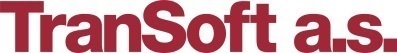 Smlouva č. 16sm11Servisní a materiálová smlouvaSmlouva č. 16sm11Servisní a materiálová smlouvaSmlouva č. 16sm11Servisní a materiálová smlouvaSmlouva č. 16sm111. ZákazníkMěsto Český Krumlov náměstí Svornosti 1, 381 01, Český KrumlovDIČ/IČO: CZ00245836, 00245836Zastoupen: Mgr. Daliborem Cardou                   starostou1. ZákazníkMěsto Český Krumlov náměstí Svornosti 1, 381 01, Český KrumlovDIČ/IČO: CZ00245836, 00245836Zastoupen: Mgr. Daliborem Cardou                   starostou2. DodavatelTranSoft a.s.Vrbenská 2082, 370 21 České BudějoviceDIČ/IČO: CZ15770281, 15770281Zastoupen: Ing. Luďkem Fürstem                    předsedou představenstva2. DodavatelTranSoft a.s.Vrbenská 2082, 370 21 České BudějoviceDIČ/IČO: CZ15770281, 15770281Zastoupen: Ing. Luďkem Fürstem                    předsedou představenstva2. DodavatelTranSoft a.s.Vrbenská 2082, 370 21 České BudějoviceDIČ/IČO: CZ15770281, 15770281Zastoupen: Ing. Luďkem Fürstem                    předsedou představenstva1. ZákazníkMěsto Český Krumlov náměstí Svornosti 1, 381 01, Český KrumlovDIČ/IČO: CZ00245836, 00245836Zastoupen: Mgr. Daliborem Cardou                   starostou1. ZákazníkMěsto Český Krumlov náměstí Svornosti 1, 381 01, Český KrumlovDIČ/IČO: CZ00245836, 00245836Zastoupen: Mgr. Daliborem Cardou                   starostouTel.: 389 107 111E-mail: copy@transoft.czE-mail: copy@transoft.czTel.: 380 766 111E-mail: posta@mu.ckrumlov.czKorporace je zapsána v OR vedeném KS v Č.Budějovicích, odd.B, vl. 329Bankovní spojení: 218448190/ 0300 ČSOB Č.BudějoviceKorporace je zapsána v OR vedeném KS v Č.Budějovicích, odd.B, vl. 329Bankovní spojení: 218448190/ 0300 ČSOB Č.BudějoviceKorporace je zapsána v OR vedeném KS v Č.Budějovicích, odd.B, vl. 329Bankovní spojení: 218448190/ 0300 ČSOB Č.BudějoviceBankovní spojení: 221241/0100, Komerční banka a.s. Č. KrumlovMísto instalace: radnice 1. patroBankovní spojení: 221241/0100, Komerční banka a.s. Č. KrumlovMísto instalace: radnice 1. patroKorporace je zapsána v OR vedeném KS v Č.Budějovicích, odd.B, vl. 329Bankovní spojení: 218448190/ 0300 ČSOB Č.BudějoviceKorporace je zapsána v OR vedeném KS v Č.Budějovicích, odd.B, vl. 329Bankovní spojení: 218448190/ 0300 ČSOB Č.BudějoviceKorporace je zapsána v OR vedeném KS v Č.Budějovicích, odd.B, vl. 329Bankovní spojení: 218448190/ 0300 ČSOB Č.BudějoviceZákazník a dodavatel uzavírají tímto Servisní a materiálovou smlouvu (S+M) za dále uvedených podmínek. Tato smlouva je uzavřena okamžikem jejího podpisu oběma smluvními stranami.Smluvní strany se dohodly, že dodavatel bude poskytovat servisní služby a dodávky spotřebního materiálu pro přístroj uvedený ve specifikaci zboží a Zákazník bude za takto poskytnuté služby platit sjednané poplatky. Práva a povinnosti smluvních stran se v dalším řídí touto smlouvou a Všeobecnými podmínkami Servisní a materiálové smlouvy, které tvoří nedílnou součást této smlouvy.Zákazník prohlašuje, že při uzavírání smlouvy vystupuje v souvislosti s vlastním podnikáním a tudíž se nepovažuje za slabší stranu ve smyslu § 433 zákona č. 89/2012 Sb., občanského zákoníku.Zákazník a dodavatel uzavírají tímto Servisní a materiálovou smlouvu (S+M) za dále uvedených podmínek. Tato smlouva je uzavřena okamžikem jejího podpisu oběma smluvními stranami.Smluvní strany se dohodly, že dodavatel bude poskytovat servisní služby a dodávky spotřebního materiálu pro přístroj uvedený ve specifikaci zboží a Zákazník bude za takto poskytnuté služby platit sjednané poplatky. Práva a povinnosti smluvních stran se v dalším řídí touto smlouvou a Všeobecnými podmínkami Servisní a materiálové smlouvy, které tvoří nedílnou součást této smlouvy.Zákazník prohlašuje, že při uzavírání smlouvy vystupuje v souvislosti s vlastním podnikáním a tudíž se nepovažuje za slabší stranu ve smyslu § 433 zákona č. 89/2012 Sb., občanského zákoníku.Zákazník a dodavatel uzavírají tímto Servisní a materiálovou smlouvu (S+M) za dále uvedených podmínek. Tato smlouva je uzavřena okamžikem jejího podpisu oběma smluvními stranami.Smluvní strany se dohodly, že dodavatel bude poskytovat servisní služby a dodávky spotřebního materiálu pro přístroj uvedený ve specifikaci zboží a Zákazník bude za takto poskytnuté služby platit sjednané poplatky. Práva a povinnosti smluvních stran se v dalším řídí touto smlouvou a Všeobecnými podmínkami Servisní a materiálové smlouvy, které tvoří nedílnou součást této smlouvy.Zákazník prohlašuje, že při uzavírání smlouvy vystupuje v souvislosti s vlastním podnikáním a tudíž se nepovažuje za slabší stranu ve smyslu § 433 zákona č. 89/2012 Sb., občanského zákoníku.Zákazník a dodavatel uzavírají tímto Servisní a materiálovou smlouvu (S+M) za dále uvedených podmínek. Tato smlouva je uzavřena okamžikem jejího podpisu oběma smluvními stranami.Smluvní strany se dohodly, že dodavatel bude poskytovat servisní služby a dodávky spotřebního materiálu pro přístroj uvedený ve specifikaci zboží a Zákazník bude za takto poskytnuté služby platit sjednané poplatky. Práva a povinnosti smluvních stran se v dalším řídí touto smlouvou a Všeobecnými podmínkami Servisní a materiálové smlouvy, které tvoří nedílnou součást této smlouvy.Zákazník prohlašuje, že při uzavírání smlouvy vystupuje v souvislosti s vlastním podnikáním a tudíž se nepovažuje za slabší stranu ve smyslu § 433 zákona č. 89/2012 Sb., občanského zákoníku.Doba trvání smlouvy 24 měsíců, počínaje 1. 8. 2016Doba trvání smlouvy 24 měsíců, počínaje 1. 8. 2016Doba trvání smlouvy 24 měsíců, počínaje 1. 8. 2016Doba trvání smlouvy 24 měsíců, počínaje 1. 8. 2016Prováděcí období:Prováděcí období:Prováděcí období:měsíčněměsíčněměsíčněměsíčněPočáteční stav počítadla:Počáteční stav počítadla:-  - černobílých kopií a výtisků-  - černobílých kopií a výtisků-  - color kopií a výtisků-  - color kopií a výtisků-  - color kopií a výtisků-  - color kopií a výtisků-  - color kopií a výtisků-  - color kopií a výtisků-  - color kopií a výtisků-  - color kopií a výtiskůDohodnutý počet kopií a výtisků formátu A4:Dohodnutý počet kopií a výtisků formátu A4:Cena za kopii a výtisk dle dohodnutého počtu kopií a výtisků:Cena za kopii a výtisk dle dohodnutého počtu kopií a výtisků:Cena za kopii a výtisk dle dohodnutého počtu kopií a výtisků:Cena za kopii a výtisk dle dohodnutého počtu kopií a výtisků:Cena za kopii a výtisk dle dohodnutého počtu kopií a výtisků:Cena za kopii a výtisk dle dohodnutého počtu kopií a výtisků:Cena za kopii a výtisk dle dohodnutého počtu kopií a výtisků:Cena za kopii a výtisk dle dohodnutého počtu kopií a výtisků:Cena za kopii a výtisk dle dohodnutého počtu kopií a výtisků:minimální počet KOPIÍ+VÝTISKŮ / měsícminimální počet KOPIÍ+VÝTISKŮ / měsíc1 KOPIE(VÝTISK) / Kč1 KOPIE(VÝTISK) / Kč1 KOPIE(VÝTISK) / Kč1 KOPIE(VÝTISK) – nad dohodnutý počet / Kč1 KOPIE(VÝTISK) – nad dohodnutý počet / Kč1 KOPIE(VÝTISK) – nad dohodnutý počet / Kč1 KOPIE(VÝTISK) – nad dohodnutý počet / Kč1 KOPIE(VÝTISK) – nad dohodnutý počet / Kč1 KOPIE(VÝTISK) – nad dohodnutý počet / KčČERNOBÍLÉskutečnéskutečné0,330,330,330,330,330,330,330,330,33BAREVNÉskutečnéskutečné1,141,141,141,141,141,141,141,141,14Měsíční poplatek za dohodnutý počet kopií a výtisků B&W:                    Měsíční poplatek za dohodnutý počet kopií a výtisků COLOR:      Dopravní paušál:                                                                                       Celkem dohodnutý měsíční poplatek:                                                      Měsíční poplatek za dohodnutý počet kopií a výtisků B&W:                    Měsíční poplatek za dohodnutý počet kopií a výtisků COLOR:      Dopravní paušál:                                                                                       Celkem dohodnutý měsíční poplatek:                                                      Měsíční poplatek za dohodnutý počet kopií a výtisků B&W:                    Měsíční poplatek za dohodnutý počet kopií a výtisků COLOR:      Dopravní paušál:                                                                                       Celkem dohodnutý měsíční poplatek:                                                      Měsíční poplatek za dohodnutý počet kopií a výtisků B&W:                    Měsíční poplatek za dohodnutý počet kopií a výtisků COLOR:      Dopravní paušál:                                                                                       Celkem dohodnutý měsíční poplatek:                                                      Měsíční poplatek za dohodnutý počet kopií a výtisků B&W:                    Měsíční poplatek za dohodnutý počet kopií a výtisků COLOR:      Dopravní paušál:                                                                                       Celkem dohodnutý měsíční poplatek:                                                      Kč bez DPH                          Kč bez DPH                  Kč bez DPH                                        Kč bez DPH                                 Kč bez DPH                          Kč bez DPH                  Kč bez DPH                                        Kč bez DPH                                 Kč bez DPH                          Kč bez DPH                  Kč bez DPH                                        Kč bez DPH                                 Kč bez DPH                          Kč bez DPH                  Kč bez DPH                                        Kč bez DPH                                 Kč bez DPH                          Kč bez DPH                  Kč bez DPH                                        Kč bez DPH                                 Kč vč. DPH Kč vč. DPH Kč vč. DPH Kč vč. DPH Kč vč. DPH Kč vč. DPH Kč vč. DPH Kč vč. DPH Vyrovnání skutečného počtu kopií / výtisků Vyrovnání skutečného počtu kopií / výtisků Vyrovnání skutečného počtu kopií / výtisků Vyrovnání skutečného počtu kopií / výtisků měsíčněměsíčněměsíčněměsíčněKompletní servis Kompletní servis Kompletní servis Kompletní servis Dodávky spotřebního materiálu až ke strojiDodávky spotřebního materiálu až ke strojiDodávky spotřebního materiálu až ke strojiDodávky spotřebního materiálu až ke strojiDodávky a výměna náhradních dílůDodávky a výměna náhradních dílůDodávky a výměna náhradních dílůDodávky a výměna náhradních dílů(výměna vadných dílů a dílů opotřebovaných běžným provozem )(výměna vadných dílů a dílů opotřebovaných běžným provozem )(výměna vadných dílů a dílů opotřebovaných běžným provozem )(výměna vadných dílů a dílů opotřebovaných běžným provozem )(výměna vadných dílů a dílů opotřebovaných běžným provozem )(výměna vadných dílů a dílů opotřebovaných běžným provozem )(výměna vadných dílů a dílů opotřebovaných běžným provozem )Náklady na práci technikaNáklady na práci technikaNáklady na práci technikaNáklady na práci technikaPravidelná údržba strojePravidelná údržba strojePravidelná údržba strojePravidelná údržba stroje(prohlídka, čištění, seřízení, vizuální kontrola stroje a výtisků)(prohlídka, čištění, seřízení, vizuální kontrola stroje a výtisků)(prohlídka, čištění, seřízení, vizuální kontrola stroje a výtisků)(prohlídka, čištění, seřízení, vizuální kontrola stroje a výtisků)(prohlídka, čištění, seřízení, vizuální kontrola stroje a výtisků)(prohlídka, čištění, seřízení, vizuální kontrola stroje a výtisků)(prohlídka, čištění, seřízení, vizuální kontrola stroje a výtisků)Čas servisního zákroku:v pracovní době dodavateleČas servisního zákroku:v pracovní době dodavateleČas servisního zákroku:v pracovní době dodavateleČas servisního zákroku:v pracovní době dodavateledo 8 prac. hodindo 8 prac. hodinPracovní doba dodavatele:Pracovní doba dodavatele:Pracovní doba dodavatele:Pracovní doba dodavatele:Pracovní doba dodavatele:Pracovní doba dodavatele:8.00 – 16.00 Papír:   ANO – standardní   ANO – standardní   ANO – standardní ANO – CF A4 ANO – CF A4 ANO – CF A4 ANO – CF A4 ANO – CF A4(gramáž:      )         NE         NEZavezení spotřebního materiálu                měsíčně                                                na pokyn zákazníka Zavezení spotřebního materiálu                měsíčně                                                na pokyn zákazníka Zavezení spotřebního materiálu                měsíčně                                                na pokyn zákazníka                  Způsob odběru:                 Způsob odběru:                 Způsob odběru:                 Způsob odběru:                 Způsob odběru:dodání dodavatelem  ANO   NEdodání dodavatelem  ANO   NEdodání dodavatelem  ANO   NEdodání dodavatelem  ANO   NEZákazník hlásí závady na tel.: 389 107 156Zákazník hlásí závady na tel.: 389 107 156Zákazník hlásí závady na tel.: 389 107 156Zákazník hlásí závady na tel.: 389 107 156Zákazník hlásí závady na tel.: 389 107 156Zákazník hlásí závady na tel.: 389 107 156Zákazník hlásí závady na tel.: 389 107 156nebo e-mail: copy@transoft.cznebo e-mail: copy@transoft.cznebo e-mail: copy@transoft.cznebo e-mail: copy@transoft.cznebo e-mail: copy@transoft.czZvláštní ujednání:Smluvní strany souhlasí, aby tato smlouva byla zveřejněna v plném rozsahu v elektronickém registru smluv, který slouží k uveřejňování smluv dle zákona č. 340/2015 Sb.Zvláštní ujednání:Smluvní strany souhlasí, aby tato smlouva byla zveřejněna v plném rozsahu v elektronickém registru smluv, který slouží k uveřejňování smluv dle zákona č. 340/2015 Sb.Zvláštní ujednání:Smluvní strany souhlasí, aby tato smlouva byla zveřejněna v plném rozsahu v elektronickém registru smluv, který slouží k uveřejňování smluv dle zákona č. 340/2015 Sb.Zvláštní ujednání:Smluvní strany souhlasí, aby tato smlouva byla zveřejněna v plném rozsahu v elektronickém registru smluv, který slouží k uveřejňování smluv dle zákona č. 340/2015 Sb.Zvláštní ujednání:Smluvní strany souhlasí, aby tato smlouva byla zveřejněna v plném rozsahu v elektronickém registru smluv, který slouží k uveřejňování smluv dle zákona č. 340/2015 Sb.Zvláštní ujednání:Smluvní strany souhlasí, aby tato smlouva byla zveřejněna v plném rozsahu v elektronickém registru smluv, který slouží k uveřejňování smluv dle zákona č. 340/2015 Sb.Zvláštní ujednání:Smluvní strany souhlasí, aby tato smlouva byla zveřejněna v plném rozsahu v elektronickém registru smluv, který slouží k uveřejňování smluv dle zákona č. 340/2015 Sb.Zvláštní ujednání:Smluvní strany souhlasí, aby tato smlouva byla zveřejněna v plném rozsahu v elektronickém registru smluv, který slouží k uveřejňování smluv dle zákona č. 340/2015 Sb.Zvláštní ujednání:Smluvní strany souhlasí, aby tato smlouva byla zveřejněna v plném rozsahu v elektronickém registru smluv, který slouží k uveřejňování smluv dle zákona č. 340/2015 Sb.Zvláštní ujednání:Smluvní strany souhlasí, aby tato smlouva byla zveřejněna v plném rozsahu v elektronickém registru smluv, který slouží k uveřejňování smluv dle zákona č. 340/2015 Sb.Zvláštní ujednání:Smluvní strany souhlasí, aby tato smlouva byla zveřejněna v plném rozsahu v elektronickém registru smluv, který slouží k uveřejňování smluv dle zákona č. 340/2015 Sb.Zvláštní ujednání:Smluvní strany souhlasí, aby tato smlouva byla zveřejněna v plném rozsahu v elektronickém registru smluv, který slouží k uveřejňování smluv dle zákona č. 340/2015 Sb.Počet kusůOznačení zboží Výrobní čísloPoznámka1Canon iRAC 2020iFAK326411Automat. oboustranný podavač originálů1Duplex1Podstavec pod stroj 2x zásobníky na papír1Odesílací kit1Interní sešívací finišerV Českých Budějovicích,, dne  ..............................................................Razítko, jméno a podpis zákazníka..............................................................Razítko, jméno a podpis zákazníka..............................................................Razítko, jméno a podpis dodavatele..............................................................Razítko, jméno a podpis dodavatele